 Autor: David Fišer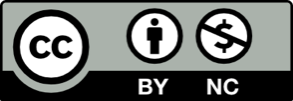 Toto dílo je licencováno pod licencí Creative Commons [CC BY-NC 4.0]. Licenční podmínky navštivte na adrese [https://creativecommons.org/choose/?lang=cs]. Video: Co všechno umí les Ve video ukázce jsme se na chvíli podívali do lesa. Zkus odpovědět na následující otázky.Pokud do lesa chodíš, jistě to nebude problém. A pokud do lesa nechodíš, nezoufej, všechny odpovědi získáš z videa. Stačí si vzpomenout nebo se podívat ještě jednou.Jaké znáš druhy lesa?                                                     b)                                                            c)Nakresli jeden ze tří druhů lesa a napiš, který to je.Pro koho je les domovem?Co myslíš, k čemu je les užitečný?Co znamená mýtné stáří?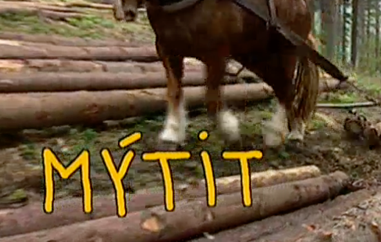 Kdyby les uměl mluvit, co myslíš, že by nám řekl?